Дата: 28.12.2020г.Группа: 20-ПСО-1дкНаименование дисциплины/МДК: МатематикаТема: Наибольшее и наименьшее значения функции.	На практике часто приходится решать задачи, в которых требуется найти наибольшее или наименьшее значение из всех тех значений, которые функция принимает на отрезке.Пусть функция f(х) непрерывна на отрезке [a; b] и имеет несколько критических точек на этом отрезке.
       Для нахождения наибольшего и наименьшего значений функции  на отрезке [a; b] нужно: 
1) найти значения функции на концах отрезка, т.е.  числа f(a) и f(b);  2) найти ее значения в тех критических точках, которые принадлежат интервалу (a;b);
3) из всех найденных значений выбрать наибольшее и наименьшее.
Задача 1
Функция f(x)=x³+    непрерывна на отрезке[   ;2]. Найти ее наибольшее и наименьшее значения.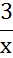 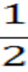 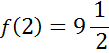 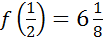 1)	,2)	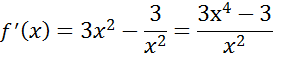 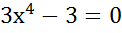 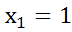 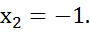 Интервалу  (  ;2) принадлежит одна стационарная точка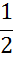 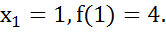 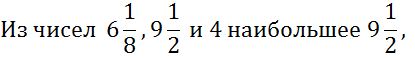 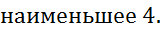 Ответ: наибольшее значение функции равно          наименьшее равно 4.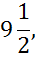 Задача 2 Функция f (x) = x+  непрерывна на отрезке [2;4].Найти ее наибольшее и наименьшее значения.1) f (x)=2,5; f (4)=4,252) f ′ (x)=1-1- = 0,  х1= -1, х2 = 1.На интервале    (2;4)  стационарных точек нет.3) Из чисел 2,5 и 4,25 наибольшее 4,25, наименьшее 2,5.Ответ: наибольшее значение функции равно    4,25  ,      наименьшее равно 2,5.Задача 3Дана функция: y = 3x2 – 6x + 5. Найти наибольшее и наименьшее значения функции  на отрезке [-3;5].Решение : а) находим производную - у = 6х-6.       б) Найдем точки в которых производная равна нулю:6х-6=0;        х=1;       в) 1[-3;5]       г) y(-3)=27+18+5=50;      y(5)=75-30+5=50;      y(1)=3-6+5=8.               д) 50;8Ответ: 50 – наибольшее значение; 8- наименьшее.Задача 4 Найти наибольшее и наимеьшее значения непрерывной функции у= х3-3х2-45х+225 на отрезке [0;6]Р е ш е н и е.D(y)=R.a)y' = 3x2-6x-45;б)y' существует при всех х. Найдем точки критические, в которых у' =0. Имеем:  3x2-6x-45=0, х2-2х-15=0, х1= -3, х2=5. Отрезку [0;6] принадлежит лишь точка х=5.в)вычислим значения функции в точках 0, 5, 6:у(0)= 225, у(5)=50, у(6)=63.О т в е т: max y(x) =у(0)=225;                   min y(x)=у(5)=50.                [0;6]                                             [0;6]Задача 5 Найти наибольшее и наименьшее значения функции  на отрезке .1. 2. .3.   | :34. 5. 6.  - наименьшее; - наибольшее.7. Ответ: , .Контрольные вопросы (тест или задания для самостоятельной работы):Тест1. Выберите верные утверждения:а) В точке возрастания функции её производная больше нуля.б) Если производная функции в некоторой точке равна нулю, то в этой точке имеется экстремум.в) Производная произведения равна произведению производных.г) Всякая критическая точка является точкой экстремума.д) Любая точка экстремума является критической точкой.  Ответы: 1) а, б    2) б, г, д      3) а, д        4)    а, б, в         5) г2. Найдите производную функции у(х) = соs 3x + x1) у(х) = sin 3x + 12)у(х) = - соs 3x + x3) у(х) = 3соsx + x4) у(х) = -3sin 3x + 15) у(х) = tg 3x3. Найдите значение производной функции у = ln(4 - х) в точке х = 31) 12) -33) -14) 35) 44) Найдите угловой коэффициент касательной, проведенной к графику функции у = х-2lnx в его точке с абсциссой х = 2.1) 0          2)5            3) 3,5          4) 3           5) 25) Найдите производную функции у(х) = (3х – 1)х   в точке х = -11) -12)-93)  64) -75) 4Решить задания по учебнику Ш.А. Алимова  № 937-939 (нечетные)Преподаватель                                               Х.Ш. Сулиманова